II – FORMULÁRIO PARA MANIFESTAÇÃO DE INTERESSE VOLTADOS A PROJETOS DE RESPOSTA A AMEAÇAS IMEDIATAS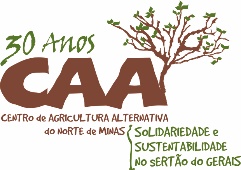 INFORMAÇÕES DA ORGANIZAÇÃO Obs.: a proponente tem que estar necessariamente formalizada (registrada)RESTRIÇÕES DE ACESSO A ÁREAS E/OU A RECURSOS NATURAISHá necessidade de restrição de acesso a áreas e/ou recursos naturais usados coletivamente para a realização do projeto comunitário proposto?(   ) sim			(   ) nãoSe sim, os membros da comunidade beneficiária estão cientes dessas necessidades e concordaram consensualmente com as restrições de acesso e uso que sejam necessárias para se alcançarem os objetivos do projeto comunitário?(   ) sim			(   ) nãoIdentificado(s) o(s) proprietário(s) ou posseiro(s)/ocupante(s) da(s) área(s) de terras necessárias à implementação do projeto, há predisposição deste(s) proprietário(s) ou posseiro(s) de cessão temporária da terra ou outros ativos relacionados à terra para realização do Projeto?  (   ) sim			(   ) nãoSe sim informar:O nome, endereço e telefone do proprietário/posseiro dos ativos e/ou da área de terra, disposto a disponibilizá-las voluntariamente para a realização do projeto comunitário.Esta informação deverá ter registro em ata de reunião com lista de assinaturas.PROXIMIDADES DE SÍTIOS DE INTERESSES E VALORES CULTURAISAs atividades previstas nesta MI serão realizadas dentro ou nas proximidades de sítios de interesses e valores culturais?(   ) sim			(   ) nãoFLORESTASO projeto envolve exploração de madeira?(   ) sim          (   ) não         Como?CONTROLE DE PRAGAS E PARASITASEstá previsto o uso de agrotóxico?(   ) sim            (   ) não         Como?1. INFORMAÇÕES DA PROPOSTA COMUNITÁRIATítulo: 1.1. Linha(s) temática(s) de enquadramento da proposta: 1.2. Local de realização da proposta: 1.3. Duração de execução do proposta: 1.4. Participação dos beneficiários: 1.5.  Participação de mulheres, jovens e anciões: 1.6. Justificativa:  Indicar o grau de ameaça que o problema traz para a comunidade:Muito forte (   )    Forte (    )    Médio (   )    Fraco (   )Tipo de ameaça:Social (   )   Cultural (   )    Ambiental (    )    Territorial    (    ) Outra: ________________Descrever:1.7. Objetivos Específicos:  1.8. Atividades planejadas:  1.9. Orçamento: Informar o valor (em R$) solicitado ao DGM/FIP/Brasil usando a tabela abaixo:Nome legal da organização:Tipo de organização: Contato do coordenador da proposta:Representante legal da organização: RG do responsável da organizaçãoCPF do responsável da organização:Endereço para correspondência:Telefone/Fax:Email:Ano de criação da organização:Histórico de atuação e/ou informações relevantes (máximo 15 linhas):Histórico de atuação e/ou informações relevantes (máximo 15 linhas):Se foi estabelecida parceria com uma Organização Não Governamental - ONG de assessoria aos povos indígenas, comunidades quilombolas e comunidades tradicionais, informar:Se foi estabelecida parceria com uma Organização Não Governamental - ONG de assessoria aos povos indígenas, comunidades quilombolas e comunidades tradicionais, informar:Nome legal da organização:Tipo de organização: Contato do coordenador da proposta:Representante legal da organização: RG do responsável da organização:CPF do responsável da organização:Endereço para correspondência:Telefone/Fax:Email:Ano de criação da organização:Histórico de atuação e/ou informações relevantes (máximo 15 linhas):Histórico de atuação e/ou informações relevantes (máximo 15 linhas):ATIVIDADECOMO?ONDE?QUEM?QUANDO?O QUE PRECISA?ATIVIDADE                              O QUE PRECISAQUANTIDADECUSTO ESTIMADO